Ringkasan MateriBangun RuangPengertian Bangun RuangBangun ruang adalah suatu bangun tiga dimensi yang memiliki ruang/volume/isi, dengan sisi-sisi yang membatasinya.Berikut ini adalah jenis-jenis bangun ruangNama BangunGambar BangunSisiTitik sudutRusukContoh benda Kubus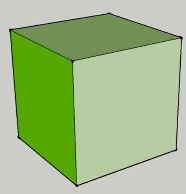 6 buah8 buah12 buah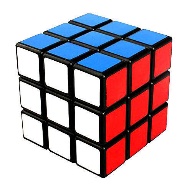 RubikBalok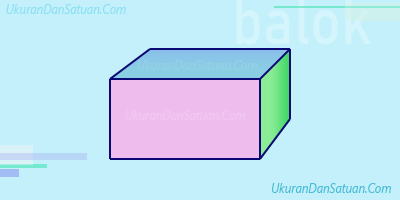 6 buah8 buah12 buah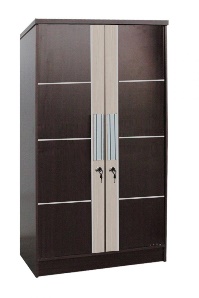 AlmariPrisma tegak segitiga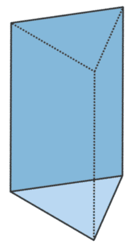 5 buah 6 buah9 buah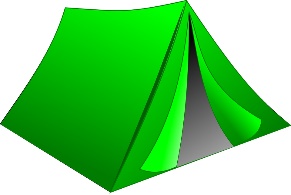 TendaLimas segiempat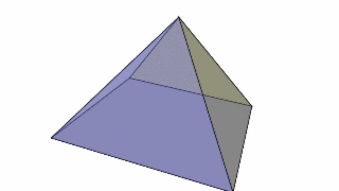 5 buah 5 buah8 buah 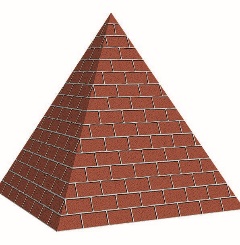 PiramidaTabung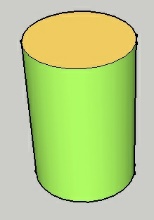 Memiliki sebuah sisi lengkungTidak memiliki titik sudut2 buah (rusuk lengkung)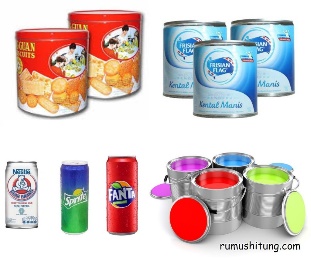 Kerucut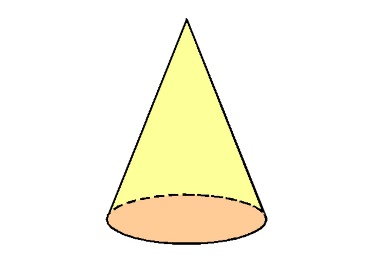 Memiliki sisi alas berbentuk lingkaran Memiliki satu titik puncak1 rusuk lengkung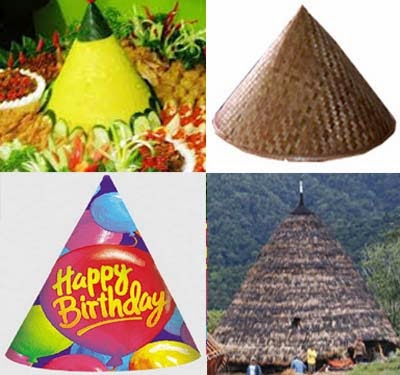 Bola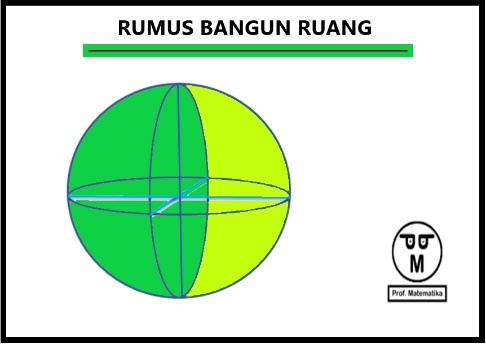 Memiliki 1 buah sisiTidak mempunyai titik sudutTidak mempunyai rusuk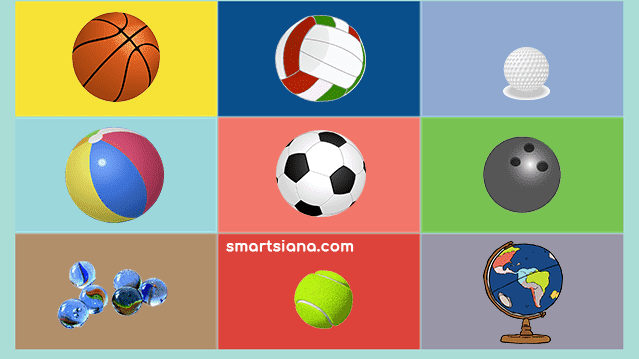 